ServiçoFOUFU- ELEIÇÕES 2021ORIENTAÇÕES SOBRE AS INSCRIÇÕES DAS ELEIÇÕES PARA AS FUNÇÕES DE DIRETOR – FOUFU E HO -, COORDENAÇÕES DE GRADUAÇÃO, EXTENSÃO E PÓS-GRADUAÇÃO E  MEMBROS DO COLEGIADO DE PÓS-GRADUAÇÃO DA FACULDADE DE ODONTOLOGIA DA UNIVERSIDADE FEDERAL DE UBERLÂNDIA. Requisitos:De acordo com o art. 11 da RESOLUÇÃO CONFOUFU Nº 1, DE 17 DE MARÇO DE 2021 (2645648), são requisitos para investidura nos cargos tratados pela referida Resolução:Diretoria da FOUFU: docentes integrantes da carreira de magistério superior da UFU pertencentes ao quadro efetivo da FOUFU, submetidos ao regime de dedicação exclusiva, que sejam portadores do título de doutor;Diretor do HO, Coordenador de Graduação e Coordenador de Extensão: docentes integrantes da carreira de magistério superior da UFU pertencentes ao quadro efetivo da FOUFU;Coordenador de Pós-graduação e Membros do Colegiado de Pós-graduação: docentes integrantes da carreira de magistério superior da UFU pertencentes ao quadro efetivo da FOUFU, que sejam portadores do título de doutor.Orientações: PARA AS INSCRIÇÕES VIA SEI:  1) O candidato deverá abrir um processo no SEI e escolher a opção PESSOAL: PROCESSO ELEITORALPreencher em Especificação: CANDIDATURA ELEIÇÕES FOUFU 2021 (para o cargo x)Escolher em Interessados: DIRFOUFUMarcar o Nível de acesso como RESTRITO e escolher a Hipótese legal: INFORMAÇÃO PESSOAL.SALVARPARA INCLUIR O REQUERIMENTO 2) Clicar em Incluir Documento , escolher a opção REQUERIMENTO;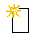 Preencher em Descrição: CANDIDATURA ELEIÇÕES FOUFU 2021 (para o cargo x);Marcar o Nível de acesso como RESTRITO e escolher a Hipótese legal: INFORMAÇÃO PESSOAL.Clicar em Editar Conteúdo ;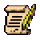 Colar o seguinte texto no requerimento:À Secretaria da Faculdade de Odontologia Eu, ___________________________________ (nome), _________________(nacionalidade), _________________ (estado civil), _____________(profissão), ______________ (titulação), matrícula no SIAPE nº _____________, lotado na Área de _____________________________ da Faculdade de Odontologia da Universidade Federal de Uberlândia, venho, pelo presente instrumento, requerer junto à Comissão Eleitoral minha inscrição  para  concorrer  às eleições para _______________________ - UFU, para o quadriênio ou biênio _________, nos termos da  RESOLUÇÃO CONFOUFU Nº 1, DE 17 DE MARÇO DE 2021(2645648) e do EDITAL DIRFOUFU Nº 2/2021 (2648548).  
Nestes Termos.Pede Deferimento. (Nome do candidato)3) Clicar em salvar e assinar o documento. PARA INCLUIR A DECLARAÇÃO4) Clicar em Incluir Documento , escolher a opção DECLARAÇÃO;Preencher em Descrição: CANDIDATURA ELEIÇÕES FOUFU 2021 (para o cargo x);Marcar o Nível de acesso como RESTRITO e escolher a Hipótese legal: INFORMAÇÃO PESSOAL.Clicar em Editar Conteúdo ;Colar o seguinte texto na declaração:Eu, __________________________________ (nome), _________________(nacionalidade), _________________ (estado civil), ________________(profissão),____________ (titulação), matrícula no SIAPE nº _____________, lotado na Área de _____________________________________________ da Faculdade de Odontologia da Universidade Federal de Uberlândia, declaro, pelo presente instrumento, que aceito os termos da RESOLUÇÃO CONFOUFU Nº 1, DE 17 DE MARÇO DE 2021 (2645648) e do EDITAL DIRFOUFU Nº 2/2021 (2648548) e, em caso de ser eleito, aceito a investidura no cargo para o qual me candidatei.  (Nome do candidato)5) Clicar em salvar e assinar o documento. 6) Clicar em enviar processo ;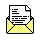 7) Digitar a Unidade DIRFOUFU e clicar em Enviar. Mais informações pelo e-mail: seodo@umuarama.ufu.br ; ou pelo telefone: 34-3225-8116 (também Whatsapp). Documentos: Inserir a Resolução Inserir o Edital Inserir as Minutas de Requerimento e da DeclaraçãoResponsáveis: Comissão Eleitoral - PORTARIA DIRFOUFU Nº 3, DE 26 DE JANEIRO DE 2021seodo@umuarama.ufu.br; 34-3225-8116 